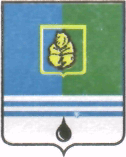 ПОСТАНОВЛЕНИЕАДМИНИСТРАЦИИ  ГОРОДА  КОГАЛЫМАХанты-Мансийского автономного округа - ЮгрыО внесении изменений в постановление Администрациигорода Когалымаот 26.08.2013 №2514В соответствии со статьёй 179 Бюджетного кодекса Российской Федерации, в целях совершенствования механизма реализации муниципальных программ, обеспечения эффективности и использования средств бюджета города Когалыма:Внести в приложение 1 к постановлению Администрации города Когалыма от 26.08.2013 №2514 «О муниципальных и ведомственных целевых программах» (далее – постановление), следующие изменения:1.1. В разделе 3:1.1.1. Пункт 3.3. после слов «развития города Когалыма.» дополнить предложением «Кроме того, отражается информация о деятельности по стимулированию инвестиционной и инновационной деятельности, развитию конкуренции и немуниципального сектора экономики, исходя из полномочий ответственных исполнителей муниципальных программ.».1.1.2. Пункт 3.5.:1.1.2.1. В абзаце 4 знак «.» заменить на знак «;».1.1.2.2. Дополнить абзацем 5 «- стимулирование инвестиционной и инновационной деятельности, развитие конкуренции и немуниципального сектора экономики.».1.1.2.3. Дополнить абзацами 6,7,8,9,10 «Описание мероприятий по стимулированию инвестиционной и инновационной деятельности, развитию конкуренции и немуниципального сектора экономики должно содержать следующую информацию:- о строительстве объектов (включая объекты, создаваемые на условиях государственно-частного партнерства, муниципально-частного партнерства, концессионных соглашений), в том числе с участием средств федерального бюджета, бюджета Ханты-Мансийского автономного округа – Югры, бюджета города Когалыма, внебюджетных источников, привлеченных средств, направленных на достижение целей и решения задач муниципальной программы, а также указываются меры государственной и муниципальной поддержки и оценка результатов их создания.- о реализации национальной предпринимательской инициативы, формировании благоприятных условий для развития малого и среднего предпринимательства в городе Когалыме, в том числе социального предпринимательства, о мерах их стимулирования к созданию и применению инновационных технологий, о привлечении немуниципальных организаций к реализации мероприятий, о реализуемых социальных (пилотных) проектах.- о реализации инвестиционных проектов, а именно, характеристику инвестиционных проектов, реализуемых и (или) планируемых к реализации, в том числе на принципах проектного управления, отражаются меры государственной и муниципальной поддержки их реализации в соответствующих сферах социально-экономического развития города Когалыма, а также эффект от их реализации.- о мерах по развитию конкуренции в установленной сфере деятельности и содействию импортозамещению в городе Когалыме, реализации стандарта развития конкуренции.».1.1.2.4. Абзац 5 пункта 3.5. считать абзацем 11.1.1.3. В пункте 3.6. после слов «порядок реализации муниципальной программы» дополнить словами «, механизм внедрения и применения технологий бережливого производства (в случае внедрения (применения) данных технологий.)».1.2. В разделе 6:1.2.1. В пункте 6.5. в абзаце 4 слова «следующего за отчетным» заменить словами «следующего за отчетным кварталом».1.2.2. В пункте 6.6.:1.2.2.1. В абзаце 1 после слов «следующего за отчетным» дополнить словами «, а за декабрь до 12 января года, следующего за отчетным,».1.2.2.2. В абзаце 2 после слов «следующего за отчетным» дополнить словами «, а за декабрь до 10 января года, следующего за отчетным.».1.2.3. В пункте 6.7.:1.2.3.1. В абзаце 7 знак «.» заменить на знак «;».1.2.3.2. Дополнить абзацем 8 «- предложения по повышению эффективности мероприятий муниципальной программы.».1.2.3.3. Дополнить абзацем 9 «Указанная информация предоставляется в виде пояснительной записки к годовому отчету.».1.2.4. В пункте 6.8. слова «ежегодно до 30 числа года, следующего за отчетным.» заменить словами «ежегодно до 30 января года, следующего за отчетным.».1.2.5. В пункте 6.12. в абзаце 2 слова «направляет главе Администрации города Когалыма» заменить словами «направляет главе города Когалыма».2. Управлению экономики Администрации города Когалыма (Е.Г.Загорская) направить в юридическое управление Администрации города Когалыма текст постановления, его реквизиты, сведения об источнике официального опубликования в порядке и сроки, предусмотренные распоряжением Администрации города Когалыма от 19.06.2013 №149-р                «О мерах по формированию регистра муниципальных нормативных правовых актов Ханты-Мансийского автономного округа – Югры» для дальнейшего направления в Управление государственной регистрации нормативных правовых актов Аппарата Губернатора Ханты–Мансийского автономного округа – Югры.3. Опубликовать настоящее постановление и приложение к нему в газете «Когалымский вестник» и разместить на официальном сайте Администрации города Когалыма в информационно-телекоммуникационной сети «Интернет» (www.admkogalym.ru).4. Контроль за выполнением постановления возложить на заместителя главы города Когалыма Т.И.Черных.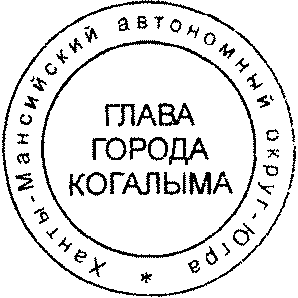 Глава города Когалыма 					          Н.Н.ПальчиковОт  «30»декабря2016г. № 3320